План – конспект урока №24(13)для проведения с учащимися 5 класса по Ф/КТЕМА: Баскетбол - Вырывание и выбивание мяча.Образовательные задачи  (предметные результаты):Стойка и передвижения игрока. Вырывание и выбивание мяча. Бросок одной рукой от плеча на месте.  Развивающие задачи  (метапредметные  результаты):Формировать у детей умение работать в группах, общаться со сверстниками в игровой деятельности (коммуникативное УУД) Ведение мяча с изменением скорости и высоты отскока(познавательное УУД) Развивать Позиционное нападение через скрестный выход. (регулятивное УУД)Воспитательные задачи  (личностные  результаты):Формировать умение проявлять дисциплинированность, трудолюбие  и упорство в достижении поставленной цели.Тип урока: КомплексныйМесто проведения: спортзал.Оборудование и инвентарь: мячи б/б, свисток.Время проведения: План - конспект урока 70(7) по физической культуре - 5 классТема урока: Встречные и линейные эстафеты с передачами мячаИспользование подвижных и спортивных игр для развития скорости, прыгучести и ловкостиЦель урока: Развитие физических качеств учащихся на основе подвижных и спортивных игр.Задачи урока:	Образовательные задачи (предметные результаты): Встречные и линейные эстафеты с передачами мячаРазвивающие задачи (метапредметные  результаты):развивать навык взаимодействия учащихся, быстроту, ловкость, внимание, координацию движений (познавательное УУД).Воспитательные задачи (личностные результаты):воспитывать чувство коллективизма и осознанное отношение к здоровому образу жизни (личностное УУД)Тип урока: Комплексный.Место проведения: спортивный зал.Необходимое оборудование:Волебольные мячи, конусы, свистокСТРУКТУРА И ХОД УРОКАПлан - конспект урока 71(8) по физической культуре - 5 классТема урока: Передача мяча сверху.Использование подвижных и спортивных игр для развития скорости, прыгучести и ловкостиЦель урока: Развитие физических качеств учащихся на основе подвижных и спортивных игр.Задачи урока:	Образовательные задачи (предметные результаты): Передача мяча двумя руками сверху на месте и после передачи вперед.Развивающие задачи (метапредметные  результаты):развивать навык взаимодействия учащихся, быстроту, ловкость, внимание, координацию движений (познавательное УУД).Воспитательные задачи (личностные результаты):воспитывать чувство коллективизма и осознанное отношение к здоровому образу жизни (личностное УУД)Тип урока: Комплексный.Место проведения: спортивный зал.Необходимое оборудование: Волебольные мячи, сетка,  конусы, свистокСТРУКТУРА И ХОД УРОКАСодержание Дозировка Организационно – методическое указание123I.Вводная часть.Построение, приветствие сообщение задач урока.Разминка в ходьбе.Комплекс ОРУ (самостоятельные выполнение) 10-15 мин.Физорг сдает рапорт о готов - и кл. к уроку.Четкое выполнение всех команд. Разминка направлена на разогревание организма, предназначена для того, чтобы подготовить организм к основной части урока.II.Основная часть Стойка и передвижения игрока. Вырывание и выбивание мяча. Бросок одной рукой от плеча на месте. Нападение быстрым прорывом. Игра в мини-баскетбол. Развитие координационных качеств 25-30  мин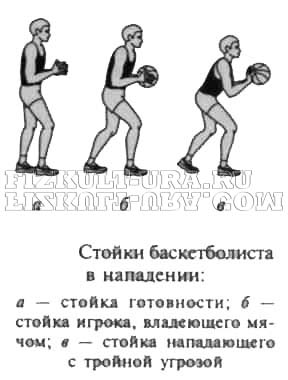 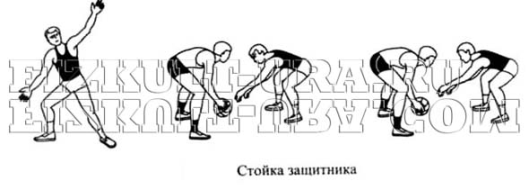 Ученики  разбирют мячи, устанавливают на полу фишки , через 3 м ( от начала – до конца волейбольной площадки).выполнять правильно технические действия в игреиграть в баскетбол по упрощенным правилам; III.Заключительная частьПостроение Игра с выполнением упражнений  на расслабление мышцПодведение итоговДомашнее задание5 мин.Следить за правильным выполнением упражнений Отметить отличившихся  Комплекс 3№Этап урокаДеятельность учителяДеятельность ученикаФормируемые УУД1Подготовительная  часть (15 минут)Построение, приветствие, сообщение темы и задачи.Ходьба с заданиями:-ходьба на внешней стороне стопы;-ходьба, перекатываясь с пятки на носок; -ходьба на носках-ходьба на равновесие, руки в стороны;-Ребята, а для чего мы с вами выполняли эти упражнения? (профилактика плоскостопия)Бег с заданиями:-правым боком приставным шагом; левым боком -приставным шагом; -с высоким подниманием бедра;-захлёст голени; -ускорение по диагонали и т.д.ОРУ в движении:Перестроение  в две колонныОрганизация учащихся на урок.Следить за осанкой, за правильным выполнением упражнений. Закрепление знаний по двигательным действиямНаучить самостоятельно выполнять упражненияПостроение в одну шеренгу.Соблюдать интервал.Активное участие в диалоге с учителем.Соблюдать интервал.Придумывают упражнения для разминки на все группы мышцПовторяют за педагогом и запоминаютПостановка учебной цели занятия Умение правильно выполнять двигательное действиеУмение распознавать и называть двигательное действие Понимание необходимости выполнения упражнений для  предупреждения плоскостопия Умение организовать собственную деятельность Умение распознавать и называть двигательное действие Умение взаимодействовать со сверстниками. Запомнить упражнения.Умение видеть и чувствовать красоту движения 2Основная часть (25 минут)Встречные и линейные эстафеты с передачами мяча. Подвижные игры с элементами в/бЗакреплять знаний по двигательным действиям  Соотносить задания учителя с двигательными действиями учеников.Развитие умения давать оценку двигательным действиям. См. приложение № 1Водящий оценивает выполнение заданного положения, дети активно играют, соблюдая правила См. приложение № 2.Умение самоопределиться с заданием и принять решение по его выполнению. Умение работать в командеУмение технически правильно выполнять двигательное действие.Умение активно включаться в коллективную деятельность 3Заключительная часть (5 минут)Построение в одну шеренгу.Игра «Повтори за мной»Подведение итогов урока.Домашнее задание.Умение организовывать коллективную совместную деятельность Отметить отличившихся ребят.Умение работать в командеСоставить комплекс ОРУ для осанки (5-6 упражнений) умение выполнять задания учителя, организовать места занятий. Умение выполнять упражнения по команде.Умение  применять полученные знания в организации режима дня№Этап урокаДеятельность учителяДеятельность ученикаФормируемые УУДПодготовительная  часть (15 минут)Построение, приветствие, сообщение темы и задачи.Ходьба с заданиями:-ходьба на внешней стороне стопы;-ходьба, перекатываясь с пятки на носок; -ходьба на носках-ходьба на равновесие, руки в стороны;-Ребята, а для чего мы с вами выполняли эти упражнения? (профилактика плоскостопия)Бег с заданиями:-правым боком приставным шагом; левым боком -приставным шагом; -с высоким подниманием бедра;-захлёст голени; -ускорение по диагонали и т.д.ОРУ в движении:Перестроение  в две колонныОрганизация учащихся на урок.Следить за осанкой, за правильным выполнением упражнений. Закрепление знаний по двигательным действиямНаучить самостоятельно выполнять упражненияПостроение в одну шеренгу.Соблюдать интервал.Активное участие в диалоге с учителем.Соблюдать интервал.Придумывают упражнения для разминки на все группы мышцПовторяют за педагогом и запоминаютПостановка учебной цели занятия Умение правильно выполнять двигательное действиеУмение распознавать и называть двигательное действие Понимание необходимости выполнения упражнений для  предупреждения плоскостопия Умение организовать собственную деятельность Умение распознавать и называть двигательное действие Умение взаимодействовать со сверстниками. Запомнить упражнения.Умение видеть и чувствовать красоту движенияОсновная часть (25 минут)Стойка игрока. Передвижения в стойке. Передача мяча двумя руками сверху на месте и после передачи вперед. Встречные и линейные эстафеты с передачами мяча.Подвижные игры с элементами в/бПри таких передвижениях игрок выполняет быстрый рывок, применяя обычный бег. Передвижения осуществляются чаще всего приставными шагами, благодаря чему создается мягкость передвижения. Иногда при подходе к мячу применяют двойной и тройной шаг, а также скачок.Перемещениями называют способы передвижения игрока на площадке для выполнения технических приёмов и тактических действий. Обратить внимание на постановку стопы, ноги слегка согнуты.Руки согнуты в локтевых суставах, кисти на уровне поясаЗакреплять знаний по двигательным действиям  Соотносить задания учителя с двигательными действиями учеников.Развитие умения давать оценку двигательным действиям. 
 Стойки и перемещения игрока. Перемещение от лицевой линии до средней линии – лицом вперед, обратно – спиной вперед

Перемещение 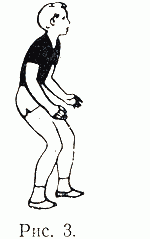 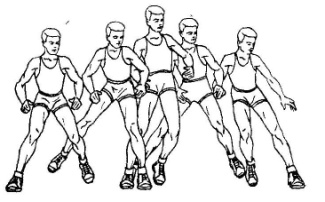 Внимательно относится к собственным переживаниям при допущении ошибокУмение самоопределиться с заданием и принять решение по его выполнению. самостоятельно оценивать правильность выполнения работы. умение выбирать наиболее эффективный способ решения задач. Оценивать выполнение двигательных действий согласно поставленным задачам.Умение работать в командеУмение технически правильно выполнять двигательное действие.Умение активно включаться в коллективную деятельностьЗаключительная часть (5 минут)Построение в одну шеренгу.Игра «Повтори за мной»Подведение итогов урока.Домашнее заданиеУмение организовывать коллективную совместную деятельность Отметить отличившихся ребят.Умение работать в командеСоставить комплекс ОРУ для осанки (5-6 упражнений)умение выполнять задания учителя, организовать места занятий. Умение выполнять упражнения по команде.Умение  применять полученные знания в организации режима дня